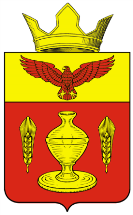 ВОЛГОГРАДСКАЯ ОБЛАСТЬПАЛЛАСОВСКИЙ МУНИЦИПАЛЬНЫЙ РАЙОНАДМИНИСТРАЦИЯ ГОНЧАРОВСКОГО СЕЛЬСКОГО ПОСЕЛЕНИЯПОСТАНОВЛЕНИЕ«21» января2019 г.                                                                           № 16Об  утверждении дизайн-проекта благоустройства территории, включеннойв муниципальную программу  «Реализация мероприятий по благоустройству территорийГончаровского сельского поселения Палласовского муниципального района Волгоградской области на 2018-2022 годы»В целях реализации Федерального   закона от 6 октября 2003 г.  № 131-ФЗ  «Об общих принципах организации местного самоуправления в Российской Федерации», постановления Правительства Российской Федерации от 10 февраля 2017г. № 169 «Об утверждении Правил предоставления и распределения субсидий из федерального бюджета бюджетам субъектов Российской Федерации на поддержку государственных программ субъектов Российской Федерации и муниципальных программ формирования современной  городской среды», руководствуясь Уставом Гончаровского сельского поселения, Администрация Гончаровского сельского поселенияПОСТАНОВЛЯЕТ:         1.Утвердить дизайн-проект благоустройства территории, включенной в муниципальную программу  «Реализация мероприятий по благоустройству территорий Гончаровского сельского поселения  Палласовского муниципального района Волгоградской области на 2018-2022 годы» (прилагается).        2. Контроль за исполнением настоящего постановления, оставляю за собой.          3.Настоящее постановление вступает в силу с момента официального опубликования (обнародования). Глава Гончаровского                                                                                сельского поселения                                         К.У. Нуркатов        Рег. № 16/2019г.           